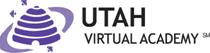 UTVA High School Performance Pay PlanThe overall goal of the performance pay is to create financial incentives and rewards for teachers to contribute to increased student retention and student achievement within the Utah Virtual Academy.*Please Note:  Performance Pay will be taxed as a bonus.*1. Student Retention - 20% of Performance Pay FundsParent/Student Satisfaction Survey: (Course Students) Teacher will improve their satisfactory rating on the K12 Parent Survey (5%) 9– 12: New Teachers will establish a baseline with the following payout -  Increase Retention of Assigned Students: The entire UTVA staff will increase retention 3% of total students over last year’s retention rate.  (5% for the year, Team goal)Increasing Student Year to Year Re-enrollment – 10% (whole school)Teachers will earn this is the number of students that return in Fall 2014 increase as a whole school.2.  Increasing Student Achievement – 70%LMS Grades :  At least 70% of students** in all teacher’s courses will be passing by the end of each block *Counselors = all-HS passing rate greater than or equal to 72%** The following courses will require at least a 67% passing rate first semester: Math: Algebra I (MTH122 & 123), Pre-Algebra (MTH112), Math Foundations (MTH001 and MTH011). Language Arts: Core courses (LAC 1 (ENG102), LAC 2 (ENG202), Am Lit (ENG302), Brit Lit (ENG402)), English Foundations I & II Science: Physical Science (SCI102), Earth Science (SCI112 & 113), Environmental Science (SCI1010), Core Chem (SCI302), Core Bio (SCI202). History:  World History (HST102), Geography and World Cultures (HST212). WLG: Spanish I WLG100. Other:  Reaching Your Academic Potential (OTH040), Achieving Your Career and College Goals (OTH050), Skills for Health (OTH010). [The Academic Administrator will review these classes for appropriate designation (both within a department and across the school)]Assessment Completion:  At least 96% of eligible students enrolled in a teacher’s homeroom will complete the required assessments. (5% awarded first semester, 5% second semester)Program Specifics: Assessments:ScantronTarget Populations: (9-10) Scantron Pre/Post Assessments (2 assessments)Testing Cutoffs: Scantron Performance SeriesPretests: This includes all students enrolled through November 16, 2012Post Tests: This includes all students enrolled through March 15, 2013Testing ConnectionCRT  participation:  5%Population Payout: 9-12 Teachers Goal: Collaborative Schoolwide Achievement Effort as measured by 2015 CRT’s 95% of students must be tested in order to qualify for AYPThis will be paid out to all teachers if we get 95% tested for CRT’s = schoolwide.UPASS Progress Score: 10%School wide (9-12) students will show sufficient progress on their UPASS progress scores.3.  Professional Development - 10% of Performance Pay Funds Teacher Population: 9-12Continuing Education (5%) - Teachers will be required to complete two individual professional development opportunities over and above K12 Training, NPD, and UTVA PD’s.    The staff member will submit their professional development plan for the year to their supervisor by June 30th, 2012. It is encouraged that teachers complete this goal during the summer preceding the applicable school year.  (Note:  Each professional development opportunity should be at least 5-7 hours in length.  It does not have to be done each semester but can be done all at once.  Payout will be possible in the December payout if completed by November 30th 2012)Examples of qualifying Professional Development activities:College Course(s): All courses must be pre-approved by supervisor and related to job duties. Scores and/or final grades will be sent to their supervisor to verify completion. School Attending:Course Title/Description:Start & Completion Date:Praxis Exam/Endorsement: Teachers are encouraged to seek endorsements to be added to their teaching certificate by taking the Praxis, as well as all related coursework. Scores and teaching certificate with added endorsement will be sent to their supervisor to verify completion. Praxis Exam/Endorsement:Date of Exam:Attend a professional conference. Must be approved by supervisor, implemented in classroom, shared with team, etc.  Teachers will send their supervisor their certificate of attendance to verify completion. Conference Title:Date:Time:Evidence of Implementation:Other professional Growth Opportunity.  Must be approved by supervisor, implemented in classroom, shared with team, etc.  Teachers will send their supervisor their certificate of attendance to verify completion. Title:Date:Time:Evidence of Implementation:Professional Growth Plan (5%) Teachers will set goals based on the Professional Growth Plan for UTVA.  Payout will be based on meeting the goals set in the plan. Plan must be approved by their supervisor by October 1, 2013.  * Please note that teachers will be responsible for tracking their own progress in completing goals as well as be responsible for submitting a report that includes full and detailed supporting documentation each semester. Teacher Signature:_______________________________________  Date_______________Supervisor Signature:_____________________________________  Date_______________ Notes: Name of Performance Pay ComponentPercent of Performance Pay Award potentialDate Payable1. Student Retention20%K12 Parent Satisfaction Survey5%July 2014 All School Retention5%July 2014All School Re-registration10%September 20142. Increasing Student Achievement70%                       Block 1 Passing Rate10%July 2014Block 2 Passing Rate10%Block 3 Passing Rate10%July 2014Block 4 Passing Rate10%July 2014                     Semester 1 Scantron PS Completion Rate through Nov 30th5%December 2013Semester 2 Scantron PS Completion Rate EOY5%July 2014UPASS Progress Score 10%September 2014CRT Participation10%July 20143. Professional Development10%Continuing Education5%December 2013Professional growth plan – Success on goals5%July 2014		Thresholds for Bonus Payment: Satisfactory Rating Improvement		Thresholds for Bonus Payment: Satisfactory Rating Improvement		Thresholds for Bonus Payment: Satisfactory Rating Improvement% improvement of satisfactory or higher1-3%4+%Performance Pay Earned50%100%		Thresholds for Bonus Payment: Satisfaction		Thresholds for Bonus Payment: Satisfaction		Thresholds for Bonus Payment: Satisfaction		Thresholds for Bonus Payment: Satisfaction		Thresholds for Bonus Payment: Satisfaction		Thresholds for Bonus Payment: Satisfaction		Thresholds for Bonus Payment: Satisfaction% of satisfactory or higher<7475-7980-8485-8990-9495-100Performance Pay Earned0%20%40%60%80%100%Thresholds for Bonus Payment: RetentionThresholds for Bonus Payment: RetentionThresholds for Bonus Payment: RetentionThresholds for Bonus Payment: RetentionThresholds for Bonus Payment: RetentionThresholds for Bonus Payment: Retention% of Students Retained0-69%70-75%76-80%81-90%>90%Performance Pay Earned0%25%50%75%100%		Thresholds for Bonus Payment: Satisfactory Rating Improvement		Thresholds for Bonus Payment: Satisfactory Rating Improvement		Thresholds for Bonus Payment: Satisfactory Rating Improvement% improvement of student re-enrollment1-3%4+%Performance Pay Earned50%100%Thresholds for Bonus Payment: Passing Rates per teacher courses combined Thresholds for Bonus Payment: Passing Rates per teacher courses combined Thresholds for Bonus Payment: Passing Rates per teacher courses combined % of Students Passing 70-75%76-100%Performance Pay Earned50%100%		Thresholds for Bonus Payment: ASSESSMENT Completion		Thresholds for Bonus Payment: ASSESSMENT Completion		Thresholds for Bonus Payment: ASSESSMENT Completion% of Students Completing PS90-95%96-100%Performance Pay Earned50%100%		Thresholds for Bonus Payment: CRT Results		Thresholds for Bonus Payment: CRT Results		Thresholds for Bonus Payment: CRT ResultsUPASS Progress Score 180-200>200Performance Pay Earned50%100%